Natural Captial & Infrastructure Community of Practice (NC&I CoP)Transcript of ‘Teams Chat’ from NC&I COP Launch Meeting 22 February 2024[Yesterday 13:33] Gale, Chris C2 (UKStratCom DD-CIS-ASD-PE-ASE4a)Def Stan 00-051 Environmental Management as well 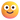 like 1[Yesterday 13:37] Gale, Chris C2 (UKStratCom DD-CIS-ASD-PE-ASE4a)environment has its own functional area now, taken out of safety directly, so should improve[Yesterday 13:40] Anderson, PhilipJust to add from a business perspective and part of the supply chain for Defence  - we are beginning to scope international standards and disclosures heavily - e.g. GBF, TNFD which can manifest into site level improvements on direct assets..[Yesterday 13:42] Jasmine BedfordMight be worth as well considering DEPR- Defence Environmental Protection Regulator as part of the DSA is now in place. like 1[Yesterday 13:44] Max Murray-BrooksMaybe 2nd order, but on Risk to UK front - the UK National Register may be of some interest; whilst MOD has its own concerns; it also shares a set of environmental risks, with other domains -  https://assets.publishing.service.gov.uk/media/64ca1dfe19f5622669f3c1b1/2023_NATIONAL_RISK_REGISTER_NRR.pdf [Yesterday 13:44] Gale, Chris C2 (UKStratCom DD-CIS-ASD-PE-ASE4a)https://www.gov.uk/government/groups/defence-environmental-protection-regulator-deprDefence Environmental Protection Regulator (DEPR)The Defence Environmental Protection Regulator was formed in April 2022 and is responsible for third-party assurance, regulation and enforcement of environmental protection across Defence.[Yesterday 13:45] Anderson, PhilipFYI there is also a UK Business and Biodiversity Forum - connected into DEFRA and ICC. [Yesterday 13:47] Marc RobertsThis is a fascinating but bewildering array of strategies, standards, groups, and initiatives.  It strikes me that there is a real challenge to make sure they are connected, aligned, pulling the same direction, and realising joined up and cost effective solutions.  This may be a good (essential!) focus for this COP.like 3[Yesterday 13:47] Gale, Chris C2 (UKStratCom DD-CIS-ASD-PE-ASE4a)Worth engaging with the Heads of Establishments on sites where run by PFIs. PFI run sites have different challenges to directly run MOD sites in terms of what you can and can't do and the costs etc.[Yesterday 13:48] Gale, Chris C2 (UKStratCom DD-CIS-ASD-PE-ASE4a)Marc Roberts (External)we have more strategies than had hot dinners:) [Yesterday 13:50] Max Murray-BrooksHow will you make the link between Infrastructure Users - will the CoP consider 'convergence' in terms of the Personnel DLOD play in as a driver?[Yesterday 13:57] Gale, Chris C2 (UKStratCom DD-CIS-ASD-PE-ASE4a)One key area is circular economy and tracking and re-purposing/re -use of assets, huge topic but very pertinent to infrastructure as well, as well as supply chains, ties in with asset ops and management.[Yesterday 13:58] Neil SherriffDoes the MoD have a understanding of its baseline NC on its estate today?[Yesterday 14:00] Holden, Jack C1 (Def Comrcl SSM-DSF PMO-CCS Lead)Recent DSF experience suggests including 'resiliance' alongside operational improvement could be helpful [Yesterday 14:03] Fergus HawkinsHas Defence / MOD got a 'burning bridge' or pressing problem it's trying to address?[Yesterday 14:04] Fergus Hawkinsin relation to NC / sustainability?[Yesterday 14:04] Gale, Chris C2 (UKStratCom DD-CIS-ASD-PE-ASE4a)Fergus Hawkins (External)Has Defence / MOD got a 'burning bridge' or pressing problem it's trying to address?supply chains and circularity in my experience [Yesterday 14:05] Fergus HawkinsNet Zero pathway implications?Afraid I have another meeting; will links to the slides/chat be circulatedp ost event please - like to share with dedicated CC&S colleagues in Dstl, if not already in the loop?  [Yesterday 14:08] Gale, Chris C2 (UKStratCom DD-CIS-ASD-PE-ASE4a)comes back to delivery of capabillty for operations in context of how will be impacted by the environmental and sustainability impacts through life[Yesterday 14:08] Max Murray-BrooksParting comment at more tactical/cost level, linked to future Business Case Capital cost estimates - is TDI/MOD considering how it might standardise BC cost assumptions, using prametrics?, made wrt Climate Change requirements impacting on Infrastructure, to then go before BC Scrutiny reviews - with due deference to Strategy/DIO colleagues views; and multitude/variations of MoD[Yesterday 14:08] Borlase-Hendry Piran AWEJohn Gallagher (Guest)Having no real experience of the application of Enabling a Natural Capital Approach (ENCA) to an actual project delivery. Has any of the attendees been involved in such (is it a repeatable / auditable process identify significant LCM decisions / ROI etc.).We are going to trial this approach this coming year at AWE. I'm interested to hear learning from others. like 3[Yesterday 14:11] Owen, David Maj (Army Infra-SEE- BLdgPerf-SO1)Nation gird have a hydrogen plan, we should fall into line with the big picture and [Yesterday 14:12] Owen, David Maj (Army Infra-SEE- BLdgPerf-SO1)the wider system[Yesterday 14:12] Owen, David Maj (Army Infra-SEE- BLdgPerf-SO1)*national[Yesterday 14:14] Jasmine Bedfordfrom what I see from my work is like we have said there is alot of strategies and pie in the sky hopes, but there lacks action plans and route maps to get these in strategies in place and realistic targets set.  Could we use some existing processes such as POEMS and start applying natural capital approach through that process to start to get it integrated and not an add on as a nice to have. like 1[Yesterday 14:15] Max Murray-Brooksapol's but ICYMI - Directorate of Levelling Up, the Union, Climate Change and Sustainability (LUCCS) in understanding the potential impact Climate Change may have on Defence capability. Enjoyed discussions, Tx[Yesterday 14:16] Gale, Chris C2 (UKStratCom DD-CIS-ASD-PE-ASE4a)Jasmine Bedford (Unverified)from what I see from my work is like we have said there is alot of strategies and pie in the sky hopes, but there lacks action plans and route maps to get these in strategies in place and realistic targets set. Could we use some existing processes such as POEMS and start applying natural capital a…I think there is planning going on on expanding POEMS like 1[Yesterday 14:18] Owen, David Maj (Army Infra-SEE- BLdgPerf-SO1)Yep agree jasminehttps://www.asems.mod.uk/https://www.gov.uk/government/publications/valuing-greenhouse-gas-emissions-in-policy-appraisal/valuation-of-greenhouse-gas-emissions-for-policy-appraisal-and-evaluation[Thursday 14:23] Gale, Chris C2 (UKStratCom DD-CIS-ASD-PE-ASE4a)sustainabillity needs to have adequate weighting in contracts, otherwise you can have a brilliant business case and set of requirements after spending lots of time and mone,y but end up not having a sustainable solution[Thursday 14:25] Jasmine BedfordTerminology is key in contracts to make sure the correct terminology is used in the Environmental/Sustainable area. As peoples ideas of sustainability is different depending on your job role/ background. like 1[Thursday 14:28] Gale, Chris C2 (UKStratCom DD-CIS-ASD-PE-ASE4a)cultural and physical/mental health benefits for services/staff and benefits for  local communities around our sites too[Thursday 14:31] Owen, David Maj (Army Infra-SEE- BLdgPerf-SO1)Have a chat with exeter univisity ref tracking BNG[Thursday 14:31] Fergus HawkinsDoes the UK MoD have any targets to meet on NBS benefits?[Thursday 14:34] Owen, David Maj (Army Infra-SEE- BLdgPerf-SO1)you'll need to ask exeter along[Yesterday 14:36] Anderson, PhilipIf people are not familiar with the Nature tool - this is something worth looking into - i used in a previous role to delivery projects with nature based solutions - NATURE TOOL (nature-tool.com) https://nature-tool.com/NATURE TOOLA post from oliver.hoelzinger on NATURE TOOL provided by: https://nature-tool.com[Yesterday 14:36] Anderson, PhilipThe NATURE Tool (Nature Assessment Tool for Urban and Rural Environments) - Ecosystems Knowledge Network like 1The NATURE Tool (Nature Assessment Tool for Urban and Rural Environments) - Ecosystems Knowledge Networkhttps://ecosystemsknowledge.net/resources/tool-assessor/the-nature-tool-nature-assessment-tool-for-urban-and-rural-environments/The NATURE Tool (Nature Assessment Tool for Urban and Rural Environments)​ was developed to enable built environment professionals throughout the UK to objectively assess and measure to what extent...[Yesterday 14:37] [Yesterday 14:38] Gale, Chris C2 (UKStratCom DD-CIS-ASD-PE-ASE4a)https://assets.publishing.service.gov.uk/media/636e382fd3bf7f4a502a4f94/GPS-Sustainability.pdf This could be extremely useful to link into[Yesterday 14:43] [Yesterday 14:43] Gale, Chris C2 (UKStratCom DD-CIS-ASD-PE-ASE4a)The Government Property Function will develop and agree on an approach to improving the condition of nature across the estate, focusing on interventions that will drive up Natural Capital. Achieving net gain in biodiversity should inform all decision-making, including where any condition improvement is not the primary objective of the decision being made – ensuring that any major retrofits at least achieve 10% biodiversity net gain, aiming to exceed the minimum required under the Environment Act 2021. This will begin to embed the cultural shift that will be required to prevent catastrophic natural decline.[Yesterday 14:44] Fergus Hawkinsthank you Phil.... that Nature Tool looks really useful.... [Yesterday 14:50] Fergus HawkinsIs the Net emitting liability just about fire risk.... or also emissions..?[Yesterday 14:51] Holden, Jack C1 (Def Comrcl SSM-DSF PMO-CCS Lead)I was previously working with a UK based ERW company called Undo and could invite them to present at a future meeting if of interest: Can ‘enhanced rock weathering’ help combat climate change? - BBC Newshttps://www.bbc.co.uk/news/science-environment-65648361Can ‘enhanced rock weathering’ help combat climate change?'Enhanced rock weathering' uses tiny volcanic rocks to capture the greenhouse gas carbon from the atmosphere.[Yesterday 14:56] Fergus HawkinsThis ties in with Flood Defences and Flood prevention, getting the land to act as a greater sponge.....[Yesterday 15:06] Anderson, Philiplots of academic research on peatland restoration - very interesting topic something i studied about 15yrs ago [Yesterday 15:06] Gale, Chris C2 (UKStratCom DD-CIS-ASD-PE-ASE4a)scientists estimate peatlands are emitting the equivalent of 1-2 billion tonnes of CO2, which is around 2-4% of all human greenhouse gas emissions.[Yesterday 15:09] Anderson, PhilipBabcock have land management contracts on some Army estates - if we can add requirements into these contracts that would enable delivery - but it all costs.... [Yesterday 15:13] Gale, Chris C2 (UKStratCom DD-CIS-ASD-PE-ASE4a)perhaps industry could have a consortium to manage this for the nation? It would be a good business benefit to demonstrate how it could help with this. Just thinking long term like 1[Yesterday 15:14] John GallagherObservation - the assessment & application or alignment with the multitude of directives and policy is difficult with the uncertainty of value ranges that exist for many environmental effects.Key to identify and agree objective data criteria (qualitative / quantitative) not subjective, to analyse and identify measurable LCM / ESG decisions & assess impact (thru life), to attributable cost / value in terms of value chain and ROI.Importantly auditable and repeatable, effective data driven analysis which is business process driven not personality driven.[Yesterday 15:21] Anastasia CucinoThank you very much. I need to drop off to another meeting. Eion, Jenny, happy to touch base later next week if you are available.[Yesterday 15:21] Borlase-Hendry Piran AWEI'd been interested in establishing a limited set of methodologies for natural capital assessments that we could use across the defence estate to establish a baseline. I'd also like to see how we might work together to deliver BNG in a connected manner. like 1[Yesterday 15:25] Anderson, Philipmore general - what are the key Metrics/KPIs that can be integrated into all our financial systems and used to sell the business case for NBS... that related to methods. - relating to green book.  like 1 [Yesterday 15:27] Appleby, Brian Mr (SPO LUCCS-CCS-PolSusDef2)Piran - if you can share email I can help like 1 [Yesterday 15:28] Borlase-Hendry Piran AWEAppleby, Brian Mr (SPO LUCCS-CCS-PolSusDef2)Piran - if you can share email I can helppiran.borlase-hendry@awe.co.uk like 1[Yesterday 15:29] Maund, ShareefApologies, I need to drop off for another call. I should have mentioned that I have been travelling for most of this session, so haven't been able to speak and my signal has been a bit shaky. Very interesting conversation and I look forward to being able to more fully contribute in future session. Thanks all like 2[Yesterday 15:29] Gale, Chris C2 (UKStratCom DD-CIS-ASD-PE-ASE4a)I am happy to feed in on issues of circular economy, could also arrange for a guest speaker on that topic from Def Support for future meeting if interested. Can also help if people need help finding information or contacts etc in the background, just shout. chris.gale392@mod.gov.uk [Yesterday 15:39] John GallagherSystecon UK are co-hosting a Sustainability Seminar at Transport for London (TFL) HQ, Stratford, London 16th May. With participants from TFL, UK MOD DE&S, Damen Naval Netherlands and others.Specifically focused on the analysis of a number of key sustainability issues and the application of data driven Life Cycle Management analysis and effective decision support utilizing Opus Suite. Opus Suite – Analytic Life Cycle Management Software (systecongroup.com)If any of the NC&I CoP are interested in joining us, please get back to me john.gallagher@systecon.co.uk [Yesterday 15:39] Borlase-Hendry Piran AWEGale, Chris C2 (UKStratCom DD-CIS-ASD-PE-ASE4a)I am happy to feed in on issues of circular economy, could also arrange for a guest speaker on that topic from Def Support for future meeting if interested. Can also help if people need help finding information or contacts etc in the background, just shout. chris.gale392@mod.gov.ukChris, are you happy for me to pass your email onto my AWE colleague who leads on the circular economy?[Yesterday 15:39] Gale, Chris C2 (UKStratCom DD-CIS-ASD-PE-ASE4a)Borlase-Hendry Piran AWE (Unverified)Chris, are you happy for me to pass your email onto my AWE colleague who leads on the circular economy?yes sure, thanks, more the merrier! like 1[Yesterday 15:40] Anderson, PhilipRe plym case study - my email - Philip.anderson@babcockinternational.com[Yesterday 15:41] Neil SherriffGale, Chris C2 (UKStratCom DD-CIS-ASD-PE-ASE4a) We have a Sustainable Construction team looking a circular economy in construction at Mace to I can give you some contacts like 1[Yesterday 15:45] Gale, Chris C2 (UKStratCom DD-CIS-ASD-PE-ASE4a)need a lessons learned log as we go too perhaps..[Yesterday 15:49] Holden, Jack C1 (Def Comrcl SSM-DSF PMO-CCS Lead)I need to hop off now - thanks again for the invitation and interesting discussion. Very happy to help arrange a separate conversation on mapping priorities and linkages between this group, ADS and DSF etc. Thanks all  like 1[Yesterday 15:50] Gale, Chris C2 (UKStratCom DD-CIS-ASD-PE-ASE4a)need to drop off too now, great conversation thanks! Happy to help with anything anytime![Yesterday 15:51] Neil SherriffHappy to be involved and share knowledge and thank you all, I will reach out[Yesterday 15:51] Alana (Guest) left the chat.[Yesterday 15:57] Yesterday 15:57 Meeting ended: 3h 44m 47s View recapTranscript